臺大醫院-本校新進人員一般體檢流程及注意事項體檢地點：臺大醫院總院(西址)檢驗大樓2樓，家庭醫學部門診–體檢辦公室 (在15診隔壁)。交通資訊：台北市常德街1號，捷運象山線~台大醫院站2號出口左側。掛號方式：線上預約，請掃下列QR Code。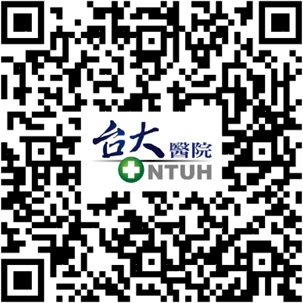 ※未曾至本院就診者，請體檢當日務必先至1樓大廳櫃台完成初診手續。體檢請依預約時間報到並請攜帶：新進人員一般體格檢查問卷，請填寫並交給體檢護理師，將與體檢報告一同發放。身分證、健保卡、2吋相片1張（外籍人士請攜帶護照或居留證）錄取通知單、聘書、契約書、到職通知書或派令(擇其一)，請繳交影本給體檢護理師留存。※為服務本校教職員工，於臺大醫院(總院)家庭醫學部體檢享有優惠價1000元，如當日未攜帶上述表單文件者，恕無法享有優惠價，須以原價1800元做體檢(價格如有異動以臺大醫院公告為依據)。體檢費用：1000元。可使用自動繳費機以金融卡或信用卡付款；或至2樓掛號結帳櫃檯現金付款。體檢注意事項檢查當天請穿著舒適寬鬆衣服，需空腹至少8 小時（含禁水，口渴者只能喝少許白開水）。檢查前一天請勿劇烈運動，以免影響檢驗結果。配戴近視眼鏡者，檢查當天請務必攜帶，以便測量矯正後視力。尿液檢查–請留取中段尿。女性若適逢生理期，檢查前請告知體檢工作人員，並請生理期結束後3天再留尿液檢體。胸部X光檢查－上半身內外衣物若無金屬則不需更衣(項鍊、金屬釦子、女性內衣金屬掛勾等均需移除)。懷孕者請勿做Ｘ光檢查，並務必告知體檢工作人員於體檢表上備註「懷孕未照X光」。理學檢查－先至體檢室測量身高、體重、視力及聽力等項目，再到家醫科5診等候醫師看診。體檢流程※胸部X光檢查及抽血檢查順序可互調，並依當日現場工作人員安排。報告領取：報告需10個工作天完成(不包括例假日)，領取日期依體檢當日指示為準。現場領取–於週一至週五早上09:00~12:00；下午13:30~16:30至體檢辦公室領取。自領：攜帶檢查單、結帳收據或身份證 (三者其一)。代領：攜帶雙方證件(身分證、健保卡或駕照，擇其一)及檢查單或結帳收據。郵寄：以掛號方式郵寄，需自備36元郵票，約體檢日後3週送達(不包括例假日)。*若有一般體檢預約等相關問題，請洽臺大醫院家庭醫學部體檢辦公室，02-23123456(分機267161) ，服務時間：週一至週五早上10:00~12:00；下午14:00~16:00。